ΣΑΒΒΑΤΟ, 31/0807:15		ΤΑ ΕΠΑΓΓΕΛΜΑΤΑ ΤΗΣ ΘΑΛΑΣΣΑΣ (E) «Θαλασσινά σταυροδρόμια»08:15		ΣΥΝΑΝΤΗΣΑ ΚΑΙ ΕΥΤΥΧΙΣΜΕΝΟΥΣ ΜΑΣΤΟΡΟΥΣ (E) «Χίος - Τα Βοτσαλωτά»09:00		ΔΩΔΕΚΑ ΜΗΝΕΣ (E) «Αύγουστος»10:00		ΣΤΑ ΑΚΡΑ (Ε) «Γεώργιος Μπαμπινιώτης»Με τη Βίκυ Φλέσσα11:00		ΤΑ ΣΤΕΚΙΑ (E) «Το σουβλατζίδικο»12:00		ΕΙΔΗΣΕΙΣ – ΑΘΛΗΤΙΚΑ – ΚΑΙΡΟΣ12:45		ΕΝΤΟΣ ΑΤΤΙΚΗΣ (Ε) «Αγκίστρι»13:00		Η ΜΗΧΑΝΗ ΤΟΥ ΧΡΟΝΟΥ (E) «Δημήτρης Μητροπάνος»Με τον Χρίστο Βασιλόπουλο14:00		ΒΙΟΙ ΠΑΡΑΛΛΗΛΟΙ (E) «Γεώργιος Κονδύλης – Θεόδωρος Πάγκαλος: Ο στρατός στο προσκήνιο»15:00		ΕΙΔΗΣΕΙΣ – ΑΘΛΗΤΙΚΑ – ΚΑΙΡΟΣ15:50 		Η ΖΩΗ ΕΙΝΑΙ ΣΤΙΓΜΕΣ (Ε) «Μαρία Φαραντούρη»Με τον Ανδρέα Ροδίτη17:00		 Η ΑΥΛΗ ΤΩΝ ΧΡΩΜΑΤΩΝ (Ε) «Στέφανος Κορκολής: “Θα ’θελα αυτήν την μνήμη να την πω” σε ποίηση Κ. Π. Καβάφη»Μουσική εκπομπή με την Αθηνά Καμπάκογλου		19:00 – 21:00  ΠΟΔΟΣΦΑΙΡΟ SUPERLEAGUE – 2η  Αγωνιστική: ΠΑΝΑΙΤΩΛΙΚΟΣ – ΞΑΝΘΗ (Ζ)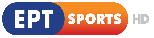 21:00		ΚΕΝΤΡΙΚΟ ΔΕΛΤΙΟ ΕΙΔΗΣΕΩΝ – ΑΘΛΗΤΙΚΑ – ΚΑΙΡΟΣ21:45		ΚΑΙΡΟΣ ΓΙΑ … ΕΡΤΑναλυτική πρόγνωση για τον καιρό22:00		ΣΤΑ ΤΡΑΓΟΥΔΙΑ ΛΕΜΕ ΝΑΙ (Ε) «Αφιέρωμα στο Νίκο Ξυλούρη»Μουσική εκπομπή με τη Ναταλία Δραγούμη και τον Μιχάλη Μαρίνο01:45		ΕΛΛΗΝΙΚΗ ΤΑΙΝΙΑ «Όμορφες μέρες»Μουσική ηθογραφία, παραγωγής 1970 «Μια μυστηριώδης γοητευτική γυναίκα, φτάνει στην Πάτμο κι όλοι οι κάτοικοι τη δέχονται εγκάρδια, γιατί έχουν αποφασίσει ότι ο πρώτος ξένος του καλοκαιριού που θα φτάσει στον τόπο τους, θα είναι φιλοξενούμενός τους. Αυτή συγκινείται από τα αισθήματά τους, αλλά παράλληλα κρύβει την πραγματική της ταυτότητα, καθώς και τους πραγματικούς λόγους που την έφεραν σ’ αυτό το μαγευτικό νησάκι.Μπαίνει μέσα στις ζωές τους, συγκινείται, γοητεύεται, συμπάσχει με όσα τους απασχολούν. Έτσι, αρχίζουν να ξεδιπλώνονται διάφορες ιστορίες, άλλες με συγκίνηση κι άλλες με κωμικές καταστάσεις που εκφράζουν σε συνδυασμό και με λαογραφικά στοιχεία κι έθιμα τη γενική ατμόσφαιρα του νησιού. Έτσι μαζί, αρχίζει να ξετυλίγεται και η ζωή της βασικής ηρωίδας που κρύβει ένα εντυπωσιακό μυστικό που εξελίσσεται σε μία συναρπαστική ρομαντική ιστορία...»Σκηνοθεσία-σενάριο: Κώστας Ασημακόπουλος, Μουσική: Γιάννης Σπανός, Διεύθυνση φωτογραφίας: Γρηγόρης Δανάλης, Βαγγέλης Καραμανίδης, Τραγούδι: Μιχάλης Βιολάρης, Δήμητρα Γαλάνη, Μανώλης Μητσιάς, Αλέκα Μαβίλη, Γιώργος Μαρίνος, Πόπη Αστεριάδη, Γιώργος Δανέζης, Δάκης.Παίζουν: Αλεξάνδρα Λαδικού, Αλέκος Αλεξανδράκης, Γιώργος Τζώρτζης, Νικηφόρος Νανέρης, Ελένη Ανουσάκη, Διονύσης Παπαγιαννόπουλος, Βίλμα Κύρου, Νίκη Τριανταφυλλίδη, Μαρίκα Νέζερ, Γιώργος Μαρίνος, Αλέκα Μαβίλη, Παύλος Λιάρος, Χαριτίνη Καρόλου, Μηνάς Χατζησάββας, Υβόννη Μαλτέζου, Σάββας Αξιώτης, Γιώργος Χαδίνης-----------------------------------------------------------------------------------------------------------------03:30		Η ΖΩΗ ΕΙΝΑΙ ΣΤΙΓΜΕΣ (Ε) «Μαρία Φαραντούρη»Με τον Ανδρέα Ροδίτη04:45		20os ΑΙΩΝΑΣ ΕΠΙΛΟΓΕΣ (E) «Γιώργος Τζαβέλλας»05:15		ΒΙΟΙ ΠΑΡΑΛΛΗΛΟΙ (E) «Γεώργιος Κονδύλης – Θεόδωρος Πάγκαλος: Ο στρατός στο προσκήνιο»06:15		ΕΛΛΗΝΙΚΗ ΤΑΙΝΙΑ «Όμορφες μέρες»ΚΥΡΙΑΚΗ, 01/0908:00		ΑΡΧΙΕΡΑΤΙΚΗ ΘΕΙΑ ΛΕΙΤΟΥΡΓΙΑαπό τον Καθεδρικό Ιερό Ναό Αθηνών10:30		ΦΩΤΕΙΝΑ ΜΟΝΟΠΑΤΙΑ (Ε) «Τα μοναστήρια της Κύπρου»11:30		ΒΟΤΑΝΑ, ΜΥΣΤΙΚΑ ΚΑΙ ΘΕΡΑΠΕΙΕΣ (E) «Παγγαίο -Βήχιο»12:00		ΕΙΔΗΣΕΙΣ – ΑΘΛΗΤΙΚΑ – ΚΑΙΡΟΣ12:45		ΕΝΤΟΣ ΑΤΤΙΚΗΣ (E) «Υδρούσα»13:00		ΤΟ ΑΛΑΤΙ ΤΗΣ ΓΗΣ (Ε) «Στάθης Κουκουλάρης & Ναξιώτικο γλέντι»Εκπομπή για την ελληνική μουσική παράδοση υπό την επιμέλεια του Λάμπρου Λιάβα15:00		ΕΙΔΗΣΕΙΣ – ΑΘΛΗΤΙΚΑ – ΚΑΙΡΟΣ15:45		ΣΑΝ ΣΗΜΕΡΑ ΤΟΝ 20Ο ΑΙΩΝΑ (Ε)16:00		ΤΑ ΣΤΕΚΙΑ (E) «Το σουβλατζίδικο»17:00		ΕΛΛΗΝΙΚΗ ΤΑΙΝΙΑ «Ένας Γερμανός στα Καλάβρυτα»Έτος παραγωγής: 1970«Ένας Γερμανός επιστρέφει μετά από χρόνια στα Καλάβρυτα, για να ξεθάψει ένα θησαυρό που είχε αφήσει την περίοδο της γερμανικής Κατοχής, αλλά αναγνωρίζεται από τον γιατρό του χωριού. Ο γιατρός βλέπει στο πρόσωπό του τον αξιωματικό των ναζί που, κατά το ξεκλήρισμα του χωριού, είχε οδηγήσει τον πατέρα του στο εκτελεστικό απόσπασμα, μαζί με άλλους συγχωριανούς. Στη συνέχεια, ο πρώην αξιωματικός πνίγεται στο ποτάμι και οι συνεργάτες του συλλαμβάνονται επ’ αυτοφώρω, καθώς ξεθάβουν το θησαυρό.»Σκηνοθεσία: Γεράσιμος Παπαδάτος, Σενάριο: Ιάκωβος ΚαμπανέλληςΠαίζουν: Άγγελος Αντωνόπουλος, Σπύρος Καλογήρου, Γιώργος Τζώρτζης, Τόνια Καζιάνη, Νάσος Κεδράκας, Καίτη Γρηγοράκου, Γιώργος Βελέντζας, Σπύρος Κωνσταντόπουλος, Παναγιώτης Παπαϊωάννου18:30		Η ΜΗΧΑΝΗ ΤΟΥ ΧΡΟΝΟΥ (E) «Δημήτρης Μητροπάνος»Με τον Χρίστο Βασιλόπουλο19:30		ΕΝΤΟΣ ΑΤΤΙΚΗΣ (E) «Υδρούσα»		20:00 – 22:00  ΠΟΔΟΣΦΑΙΡΟ SUPERLEAGUE – 2η  Αγωνιστική: ΛΑΜΙΑ – ΑΤΡΟΜΗΤΟΣ (Ζ)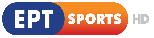 22:00		ΑΘΛΗΤΙΚΗ ΚΥΡΙΑΚΗΑθλητική εκπομπή01:10		ΕΛΛΗΝΙΚΗ ΤΑΙΝΙΑ «Η αεροσυνοδός»Αισθηματική κομεντί, παραγωγής 1971«Μια αεροσυνοδός της Ολυμπιακής, η Χλόη, κατά τη σύντομη παραμονή της στη Ρώμη θα γνωρίσει έναν Έλληνα εφοπλιστή, τον Στέφανο, κρύβοντας την πραγματική της ταυτότητα και παριστάνοντάς του το πλουσιοκόριτσο. Κατά την πτήση της επιστροφής στην Αθήνα διαπιστώνει πως μεταξύ των επιβατών είναι και ο Στέφανος, ο οποίος έρχεται στην Ελλάδα για να βοηθήσει την αδελφή του Μάρθα Ντιπόν σ’ ένα ζήτημα υιοθεσίας που την ταλανίζει εδώ και καιρό. Το παραμύθι συνεχίζεται μέσα στο αεροπλάνο με την αποτελεσματική βοήθεια των συναδέλφων της Χλόης. Τα άδολα ψεύδη και από τις δύο πλευρές δημιουργούν πολλά ευτράπελα και παρεξηγήσεις, αλλά τελικά αμφότεροι καταφέρνουν να κρατήσουν ζωντανή την όλη συναισθηματική τους ενάργεια, χάρη και στη στάση του ορφανού Πετρή, ο οποίος δεν θέλει να υιοθετηθεί από μια πλούσια Γαλλίδα. Ως γειτονόπουλο της Χλόης καταφεύγει στο σπίτι της, ζητώντας προστασία, και η Χλόη που φυσικά αγνοεί ότι η Ντιπόν είναι αδελφή του Στέφανου πράττει τα δέοντα, την επισκέπτεται και το όλον ζήτημα της υιοθεσίας τακτοποιείται άψογα.»Σκηνοθεσία: Σούλης Γεωργιάδης, Σενάριο: Κώστας Ασημακόπουλος, Διεύθυνση φωτογραφίας: Παύλος Φιλίππου, Μουσική: Γιώργος Θεοδοσιάδης.Παίζουν: Φαίδων Γεωργίτσης, Χαριτίνη Καρόλου, Μέλπω Ζαρόκωστα, Γιώργος Πάλλης, Νικήτας Πλατής, Νίκος Φέρμας, Στράτος Παχής, Γιάννης Πετράκης, Ζωή Σοφάκη, Γιώργος Παπαδημητράκης, Φραγκούλης Φραγκούλης, Μπάμπης Θεοδωρόπουλος.-----------------------------------------------------------------------------------------------------------------02:30		ΤΑ ΣΤΕΚΙΑ (E) «Το σουβλατζίδικο»03:30		ART WEEK (Ε) «Κώστας Τσόκλης»04:15		ΙΣΤΟΡΙΕΣ ΜΟΔΑΣ (E) «Λευκή μόδα»05:00		ΕΛΛΗΝΙΚΗ ΤΑΙΝΙΑ «Ένας Γερμανός στα Καλάβρυτα»06:30		ΣΑΝ ΣΗΜΕΡΑ ΤΟΝ 20Ο ΑΙΩΝΑ (Ε)-----------------------------------------------------------------------------------------------------------------ΔΕΥΤΕΡΑ, 02/09 06:50		ΚΑΛΟΚΑΙΡΙΝΗ ΕΝΗΜΕΡΩΣΗΕνημερωτική εκπομπή με τη Μαριλένα Κατσίμη και τον Χρήστο Παγώνη08:00		ΚΑΛΟΚΑΙΡΙΝΗ ΕΝΗΜΕΡΩΣΗ (συνέχεια ενημερωτικής εκπομπής)10:00		ΑΠΟ ΠΕΤΡΑ ΚΑΙ ΧΡΟΝΟ (Ε) «Ναύπακτος»10:30 		ON THE ROAD (E) «Αναρρίχηση, ελεύθερη πτώση και βουτιές»11:00		ΑΘΗΝΑ ΚΑΛΕΙ ΜΟΣΧΑ (Ε) «Θεόδωρος Κουρεντζής»Ένα οδοιπορικό στην διαχρονική σχέση της Ελλάδας με τη Ρωσία12:00		ΕΙΔΗΣΕΙΣ – ΑΘΛΗΤΙΚΑ – ΚΑΙΡΟΣ13:00		ΤΑΞΙΔΕΥΟΝΤΑΣ ΜΕ ΤΗ ΜΑΓΙΑ (Ε) «Τζόσι, οι γιορτές των Καλάς»14:00		ΓΕΥΣΕΙΣ ΑΠΟ ΕΛΛΑΔΑ (Ε) «Σπαράγγια»14:45		ΣΑΝ ΣΗΜΕΡΑ ΤΟΝ 20Ο ΑΙΩΝΑ (E) 15:00		ΕΙΔΗΣΕΙΣ – ΑΘΛΗΤΙΚΑ – ΚΑΙΡΟΣ16:00		Η ΔΕ ΠΟΛΙΣ ΕΛΑΛΗΣΕΝ (ΕΡΤ ΑΡΧΕΙΟ) (E) «Άνδρος - Ανδρέας Εμπειρίκος»(02/09/1901 – Γέννηση Ανδρέα Εμπειρίκου)16:30		ΕΛΛΗΝΙΚΗ ΤΑΙΝΙΑ «Εγκατάλειψη»Κοινωνικό δράμα 1965«Μετά την κατάρρευση του αλβανικού μετώπου, μία εθελόντρια νοσοκόμα, η Ελένη, επιστρέφει στον τόπο της, την Καστοριά, μαζί μ’ έναν πληγωμένο στρατιώτη, τον Αλέξη, που έχει πάθει αμνησία. Στα δύσκολα χρόνια που ακολουθούν γεννιέται ανάμεσά τους ένας μεγάλος έρωτας. Εκείνη τον βοηθά και συμμερίζεται τα προβλήματά του, ψάχνοντας όμως το παρελθόν του, βρίσκει πως είναι παντρεμένος. Έρχεται αντιμέτωπη με το δίλημμα, αν θα του πει την αλήθεια και θα τον χάσει ή θα τον κρατήσει κοντά της, ξέροντας ότι τον έκλεψε από κάποια άλλη γυναίκα. Ωστόσο, η γυναίκα του Αλέξη, νομίζοντας ότι ο άντρας της είναι νεκρός, ήδη έχει ξαναπαντρευτεί. Έτσι, η ίδια η ζωή δίνει μια απροσδόκητη λύση σ’ ένα ηθικό δίλημμα».Παίζουν: Ξένια Καλογεροπούλου, Γιάννης Φέρτης, Θανάσης Μυλωνάς, Βάσω Μεταξά, Μπέτυ Αρβανίτη, Κώστας Παπαχρήστος, Γιώργος Τζώρτζης, Ειρήνη Κουμαριανού, Αργύρης Λαζαρίδης, Έλλη Ξανθάκη, Γιώργος Ρώης, Λήδα Πρωτοψάλτη, Γιάννης ΜπέρτοςΣενάριο: Κώστας Ασημακόπουλος, Μουσική: Κώστας Καπνίσης, Διεύθυνση φωτογραφίας: Γρηγόρης Δανάλης, Σκηνοθεσία: Κώστας Ασημακόπουλος18:00		ΕΙΔΗΣΕΙΣ – ΑΘΛΗΤΙΚΑ – ΚΑΙΡΟΣΚαι Δελτίο στη Νοηματική18:15		ΚΑΙΡΟΣ ΓΙΑ … ΕΡΤΑναλυτική πρόγνωση για τον καιρό18:30		ΣΑΝ ΣΗΜΕΡΑ ΤΟΝ 20Ο ΑΙΩΝΑ (E) 18:45		Η ΜΗΧΑΝΗ ΤΟΥ ΧΡΟΝΟΥ (E) «Όθωνας, ο Βαυαρός πρίγκιπας που έγινε ο πρώτος βασιλιάς της Ελλάδας» (Α' Μέρος)Με τον Χρίστο Βασιλόπουλο19:45		ΒΙΟΙ ΠΑΡΑΛΛΗΛΟΙ (E) «Δημήτριος Λαμπράκης - Γεώργιος Βλάχος: Τύπος και διχασμός»20:50		ΚΕΝΤΡΙΚΟ ΔΕΛΤΙΟ ΕΙΔΗΣΕΩΝ – ΑΘΛΗΤΙΚΑ – ΚΑΙΡΟΣ22:00		ΕΛΛΗΝΙΚΗ ΣΕΙΡΑ «Λούφα και παραλλαγή» (Β’ κύκλος) (Ε) (Επ. 7 & 8)Θέμα της σειράς είναι το πρώτο ελληνικό στρατιωτικό κανάλι η Τηλεόραση Ενόπλων Δυνάμεων (ΤΕΔ) και ο βίος και η θητεία των φαντάρων που το υπηρέτησαν από την ίδρυσή του ως τη δημιουργία της ΥΕΝΕΔ που το διαδέχτηκε. Η παρέα της ΤΕΔ που μοιάζει με μικρογραφία της τότε ελληνικής κοινωνίας αντιμετωπίζει με επιπολαιότητα όχι μόνο το στρατό αλλά και τα πολιτικά γεγονότα της εποχής, ζώντας κωμικοτραγικές καταστάσεις από την παράδοξη παντρειά των Ενόπλων Δυνάμεων με το χώρο του θεάματος της εποχής! -----------------------------------------------------------------------------------------------------------------23:30		ΕΛΛΗΝΙΚΗ ΤΑΙΝΙΑ «Εγκατάλειψη»01:00		ΑΘΗΝΑ ΚΑΛΕΙ ΜΟΣΧΑ (Ε) «Θεόδωρος Κουρεντζής»02:00		Η ΔΕ ΠΟΛΙΣ ΕΛΑΛΗΣΕΝ (ΕΡΤ ΑΡΧΕΙΟ) (E) «Άνδρος - Ανδρέας Εμπειρίκος»(02/09/1901 – Γέννηση Ανδρέα Εμπειρίκου)02:30		ΑΠΟ ΠΕΤΡΑ ΚΑΙ ΧΡΟΝΟ (Ε) «Ναύπακτος»03:00		Η ΜΗΧΑΝΗ ΤΟΥ ΧΡΟΝΟΥ (E) «Όθωνας, ο Βαυαρός πρίγκιπας που έγινε ο πρώτος βασιλιάς της Ελλάδας» (Α' Μέρος)04:00		ΒΙΟΙ ΠΑΡΑΛΛΗΛΟΙ (E) «Δημήτριος Λαμπράκης - Γεώργιος Βλάχος: Τύπος και διχασμός»05:00		ΕΛΛΗΝΙΚΗ ΣΕΙΡΑ «Λούφα και παραλλαγή» (Β’ κύκλος) (Ε) (Επ. 7 & 8)06:30		ΣΑΝ ΣΗΜΕΡΑ ΤΟΝ 20Ο ΑΙΩΝΑ) (E)ΤΡΙΤΗ, 03/0906:50		ΚΑΛΟΚΑΙΡΙΝΗ ΕΝΗΜΕΡΩΣΗΕνημερωτική εκπομπή με τη Μαριλένα Κατσίμη και τον Χρήστο Παγώνη08:00		ΚΑΛΟΚΑΙΡΙΝΗ ΕΝΗΜΕΡΩΣΗ (συνέχεια ενημερωτικής εκπομπής)10:00		ΑΠΟ ΠΕΤΡΑ ΚΑΙ ΧΡΟΝΟ (Ε) «Γη της Αργολίδας»10:30 		ON THE ROAD (E) «Νότιο Ηράκλειο, Βουνό και Θάλασσα»11:05		ΑΘΗΝΑ ΚΑΛΕΙ ΜΟΣΧΑ (Ε) «Η ζωγράφος Αλμπίνα Ακρίτας και ο γλύπτης Αντρέι Μπίστη»Ένα οδοιπορικό στην διαχρονική σχέση της Ελλάδας με τη Ρωσία12:00		ΕΙΔΗΣΕΙΣ – ΑΘΛΗΤΙΚΑ – ΚΑΙΡΟΣ13:00		ΤΑΞΙΔΕΥΟΝΤΑΣ ΜΕ ΤΗ ΜΑΓΙΑ (Ε) «Ζάμπια»14:00		ΓΕΥΣΕΙΣ ΑΠΟ ΕΛΛΑΔΑ (Ε) «Κυδώνι»14:45		ΣΑΝ ΣΗΜΕΡΑ ΤΟΝ 20Ο ΑΙΩΝΑ (E) 15:00		ΕΙΔΗΣΕΙΣ – ΑΘΛΗΤΙΚΑ – ΚΑΙΡΟΣ16:00		ΜΟΝΟΓΡΑΜΜΑ (ΕΡΤ ΑΡΧΕΙΟ) (E) «Μάνος Κατράκης» (03/09/1984: Θάνατος Μ. Κατράκη)16:30		ΕΛΛΗΝΙΚΗ ΤΑΙΝΙΑ «Το τελευταίο αντίο»Αισθηματικό δράμα, παραγωγής 1969«Ένας άντρας, που θεωρείται προδότης και καταδότης των Γερμανών, στην πραγματικότητα είναι ένα από τα πλέον σημαντικά μέλη της ελληνικής Αντίστασης, πράγμα που αποκαλύπτεται.»Σκηνοθεσία: Ανδρέας Κατσιμητσούλιας, Σενάριο: Νίκος Αντωνάκος, Διεύθυνση φωτογραφίας: Νίκος ΜήλαςΠαίζουν: Τέλης Ζώτος, Έλντα Αθανασάκη, Ίλυα Λιβυκού, Λυκούργος Καλλέργης, Αθηνά Μιχαηλίδου, Ελένη Ζαφειρίου, Λαυρέντης Διανέλλος, Θόδωρος Μορίδης, Ελένη Καρπέτα18:00		ΕΙΔΗΣΕΙΣ – ΑΘΛΗΤΙΚΑ – ΚΑΙΡΟΣΚαι Δελτίο στη Νοηματική18:15		ΚΑΙΡΟΣ ΓΙΑ … ΕΡΤΑναλυτική πρόγνωση για τον καιρό18:30		ΣΑΝ ΣΗΜΕΡΑ ΤΟΝ 20Ο ΑΙΩΝΑ (E) 18:45		Η ΜΗΧΑΝΗ ΤΟΥ ΧΡΟΝΟΥ (E) «Οι εξεγέρσεις εναντίον του Όθωνα και η δίκη του Κολοκοτρώνη» (Β' Μέρος)Με τον Χρίστο Βασιλόπουλο19:45		ΒΙΟΙ ΠΑΡΑΛΛΗΛΟΙ (E) «Νικόλαος Πλαστήρας - Αλέξανδρος Παπάγος: Οι παραταξιάρχες»  20:50		ΚΕΝΤΡΙΚΟ ΔΕΛΤΙΟ ΕΙΔΗΣΕΩΝ – ΑΘΛΗΤΙΚΑ – ΚΑΙΡΟΣ22:00		ΕΛΛΗΝΙΚΗ ΣΕΙΡΑ «Λούφα και παραλλαγή» (Β’ κύκλος) (Ε) (Επ. 9 & 10)Θέμα της σειράς είναι το πρώτο ελληνικό στρατιωτικό κανάλι η Τηλεόραση Ενόπλων Δυνάμεων (ΤΕΔ) και ο βίος και η θητεία των φαντάρων που το υπηρέτησαν από την ίδρυσή του ως τη δημιουργία της ΥΕΝΕΔ που το διαδέχτηκε. Η παρέα της ΤΕΔ που μοιάζει με μικρογραφία της τότε ελληνικής κοινωνίας αντιμετωπίζει με επιπολαιότητα όχι μόνο το στρατό αλλά και τα πολιτικά γεγονότα της εποχής, ζώντας κωμικοτραγικές καταστάσεις από την παράδοξη παντρειά των Ενόπλων Δυνάμεων με το χώρο του θεάματος της εποχής! -----------------------------------------------------------------------------------------------------------------23:30		ΕΛΛΗΝΙΚΗ ΤΑΙΝΙΑ «Το τελευταίο αντίο»01:00		ΑΘΗΝΑ ΚΑΛΕΙ ΜΟΣΧΑ (Ε) «Η ζωγράφος Αλμπίνα Ακρίτας και ο γλύπτης Αντρέι Μπίστη»02:00		ΜΟΝΟΓΡΑΜΜΑ (ΕΡΤ ΑΡΧΕΙΟ) (E) «Μάνος Κατράκης» (03/09/1984: Θάνατος Μ. Κατράκη)02:30		ΑΠΟ ΠΕΤΡΑ ΚΑΙ ΧΡΟΝΟ (Ε) «Γη της Αργολίδας»03:00		Η ΜΗΧΑΝΗ ΤΟΥ ΧΡΟΝΟΥ (E) «Οι εξεγέρσεις εναντίον του Όθωνα και η δίκη του Κολοκοτρώνη» (Β' Μέρος)04:00		ΒΙΟΙ ΠΑΡΑΛΛΗΛΟΙ (E) «Νικόλαος Πλαστήρας - Αλέξανδρος Παπάγος: Οι παραταξιάρχες»  05:00		ΕΛΛΗΝΙΚΗ ΣΕΙΡΑ «Λούφα και παραλλαγή» (Β’ κύκλος) (Ε) (Επ. 9 & 10)06:30		ΣΑΝ ΣΗΜΕΡΑ ΤΟΝ 20Ο ΑΙΩΝΑ (E)ΤΕΤΑΡΤΗ, 04/09 06:50		ΚΑΛΟΚΑΙΡΙΝΗ ΕΝΗΜΕΡΩΣΗΕνημερωτική εκπομπή με τη Μαριλένα Κατσίμη και τον Χρήστο Παγώνη08:00		ΚΑΛΟΚΑΙΡΙΝΗ ΕΝΗΜΕΡΩΣΗ (συνέχεια ενημερωτικής εκπομπής)10:00		ΑΠΟ ΠΕΤΡΑ ΚΑΙ ΧΡΟΝΟ (Ε) «Βέροια: Τα θρησκευτικά μνημεία της πόλης»10:30 		ON THE ROAD (E) «Νομάδες της Ελλάδας»11:00		ΑΘΗΝΑ ΚΑΛΕΙ ΜΟΣΧΑ (Ε) «Σχολεία: Ελληνικά και Ρωσικά: Γλωσσικές ιστορίες...»Ένα οδοιπορικό στην διαχρονική σχέση της Ελλάδας με τη Ρωσία12:00		ΕΙΔΗΣΕΙΣ – ΑΘΛΗΤΙΚΑ – ΚΑΙΡΟΣ13:00		ΤΑΞΙΔΕΥΟΝΤΑΣ ΜΕ ΤΗ ΜΑΓΙΑ (Ε) «Ισπανία, Σαντιάγο Ντε Κομποστέλα» (Α' Μέρος)14:00		ΓΕΥΣΕΙΣ ΑΠΟ ΕΛΛΑΔΑ (Ε) «Αμύγδαλο»14:45		ΣΑΝ ΣΗΜΕΡΑ ΤΟΝ 20Ο ΑΙΩΝΑ (E) 15:00		ΕΙΔΗΣΕΙΣ – ΑΘΛΗΤΙΚΑ – ΚΑΙΡΟΣ16:00		ΕΛΛΗΝΙΚΗ ΜΟΥΣΙΚΗ ΠΑΡΑΔΟΣΗ (ΕΡΤ ΑΡΧΕΙΟ) (E) «Δώρα Στράτου»(04/09/1967: Βραβείο Παγκόσμιου Θεάτρου στη Δώρα Στράτου – Αφιέρωμα)16:30		ΕΛΛΗΝΙΚΗ ΤΑΙΝΙΑ «Ένας ντελικανής»Έτος παραγωγής: 1963Το σενάριο της ταινίας βασίζεται στο μυθιστόρημα του Ιωάννη Κονδυλάκη «Ο Πατούχας». Οι Κρητικοί αποκαλούν ντελικανή το όμορφο παλικάρι, τον γυναικοκατακτητή, αλλά εδώ ο ήρωας, ο 19χρονος Μανουήλης, δεν κατακτά αυτός τις γυναίκες, αλλά κατακτάται από αυτές. Είναι ψάλτης και θέλει να γίνει παπάς, όταν όμως ξυπνάνε οι ερωτικές του επιθυμίες, ο πατέρας του τον ξαποστέλνει σ’ ένα ορεινό χωριό, για να μείνει με την αυταρχική θεία του, τη χήρα Ειρηνάκη. Αυτή τον ερωτεύεται παράφορα και τον απαγάγει για να τον παντρευτεί, αλλά αυτοκτονεί από ντροπή για την ανάρμοστη συμπεριφορά της, αφήνοντάς του κληρονομιά όλο της το βιος.ΔΙΑΚΡΙΣΕΙΣ: 1963 ΦΕΣΤΙΒΑΛ ΚΙΝΗΜΑΤΟΓΡΑΦΟΥ ΘΕΣΣΑΛΟΝΙΚΗΣ: Α΄ ΓΥΝΑΙΚΕΙΟΥ ΡΟΛΟΥ, ΦΩΤΟΓΡΑΦΙΑΣ, ΗΠΑ 1963 ΤΙΜΗΤΙΚΗ ΔΙΑΚΡΙΣΗ, ΦΩΤΟΓΡΑΦΙΑΣ, Α΄ ΓΥΝΑΙΚΕΙΟΥ ΡΟΛΟΥ, ΔΙΕΘΝΕΣ ΦΕΣΤΙΒΑΛ ΚΙΝΗΜΑΤΟΓΡΑΦΟΥ ΣΑΝ ΦΡΑΝΣΙΣΚΟ, 1963: Α΄ ΓΥΝΑΙΚΕΙΟΥ ΡΟΛΟΥ, ΕΝΩΣΗ ΚΡΙΤΙΚΩΝ ΚΙΝΗΜΑΤΟΓΡΑΦΟΥ ΑΘΗΝΩΝ (ΕΚΚΑ)Παίζουν: Άλκης Γιαννακάς, Ίλυα Λιβυκού, Μάνος Κατράκης, Κλεώ Σκολούδη, Άννα Παϊτατζή, Κώστας Καζάκος, Διονύσης Παπαγιαννόπουλος, Έφη Οικονόμου, Σενάριο: Μανώλης Σκουλούδης, Σκηνοθεσία: Μανώλης Σκουλούδης18:00		ΕΙΔΗΣΕΙΣ – ΑΘΛΗΤΙΚΑ – ΚΑΙΡΟΣΚαι Δελτίο στη Νοηματική18:15		ΚΑΙΡΟΣ ΓΙΑ … ΕΡΤΑναλυτική πρόγνωση για τον καιρό18:30		ΣΑΝ ΣΗΜΕΡΑ ΤΟΝ 20Ο ΑΙΩΝΑ (Ε)18:45		Η ΜΗΧΑΝΗ ΤΟΥ ΧΡΟΝΟΥ (E) «Όθωνας. Από το πρώτο μνημόνιο του 1842 στην “έξωση” από την Ελλάδα» (Γ' Μέρος)Με τον Χρίστο Βασιλόπουλο19:45		ΒΙΟΙ ΠΑΡΑΛΛΗΛΟΙ (E) «Νίκος Ζαχαριάδης - Θεμιστοκλής Σοφούλης: Η σύγκρουση δύο κόσμων»20:50		ΚΕΝΤΡΙΚΟ ΔΕΛΤΙΟ ΕΙΔΗΣΕΩΝ – ΑΘΛΗΤΙΚΑ – ΚΑΙΡΟΣ22:00		ΕΛΛΗΝΙΚΗ ΣΕΙΡΑ «Λούφα και παραλλαγή» (Β’ κύκλος) (Ε) (Επ. 11 & 12)Θέμα της σειράς είναι το πρώτο ελληνικό στρατιωτικό κανάλι η Τηλεόραση Ενόπλων Δυνάμεων (ΤΕΔ) και ο βίος και η θητεία των φαντάρων που το υπηρέτησαν από την ίδρυσή του ως τη δημιουργία της ΥΕΝΕΔ που το διαδέχτηκε. Η παρέα της ΤΕΔ που μοιάζει με μικρογραφία της τότε ελληνικής κοινωνίας αντιμετωπίζει με επιπολαιότητα όχι μόνο το στρατό αλλά και τα πολιτικά γεγονότα της εποχής, ζώντας κωμικοτραγικές καταστάσεις από την παράδοξη παντρειά των Ενόπλων Δυνάμεων με το χώρο του θεάματος της εποχής! -----------------------------------------------------------------------------------------------------------------23:30		ΕΛΛΗΝΙΚΗ ΤΑΙΝΙΑ «Ένας ντελικανής»01:00		ΑΘΗΝΑ ΚΑΛΕΙ ΜΟΣΧΑ ««Σχολεία: Ελληνικά και Ρωσικά: Γλωσσικές ιστορίες...»02:00		ΕΛΛΗΝΙΚΗ ΜΟΥΣΙΚΗ ΠΑΡΑΔΟΣΗ (E) «Δώρα Στράτου» (04/09/1967: Βραβείο Παγκόσμιου Θεάτρου στη Δώρα Στράτου – Αφιέρωμα)02:30		ΑΠΟ ΠΕΤΡΑ ΚΑΙ ΧΡΟΝΟ (Ε) «Βέροια: Τα θρησκευτικά μνημεία της πόλης»03:00		Η ΜΗΧΑΝΗ ΤΟΥ ΧΡΟΝΟΥ (E) «Όθωνας. Από το πρώτο μνημόνιο του 1842 στην “έξωση” από την Ελλάδα» (Γ' Μέρος)04:00		ΒΙΟΙ ΠΑΡΑΛΛΗΛΟΙ (E) «Νίκος Ζαχαριάδης - Θεμιστοκλής Σοφούλης: Η σύγκρουση δύο κόσμων»05:00		ΕΛΛΗΝΙΚΗ ΣΕΙΡΑ «Λούφα και παραλλαγή» (Β’ κύκλος) (Ε) (Επ. 11 & 12)06:30		ΣΑΝ ΣΗΜΕΡΑ ΤΟΝ 20Ο ΑΙΩΝΑ (Ε)ΠΕΜΠΤΗ 05/0906:50		ΚΑΛΟΚΑΙΡΙΝΗ ΕΝΗΜΕΡΩΣΗΕνημερωτική εκπομπή με τη Μαριλένα Κατσίμη και τον Χρήστο Παγώνη08:00		ΚΑΛΟΚΑΙΡΙΝΗ ΕΝΗΜΕΡΩΣΗ (συνέχεια ενημερωτικής εκπομπής)10:00		ΑΠΟ ΠΕΤΡΑ ΚΑΙ ΧΡΟΝΟ (Ε) «Νάουσα»10:30 		ON THE ROAD (E) «Αστερούσια Όρη, περιβαλλοντική ενημέρωση και αναρρίχηση»11:05		ΑΘΗΝΑ ΚΑΛΕΙ ΜΟΣΧΑ (Ε) «Κοσμοναύτες»Ένα οδοιπορικό στην διαχρονική σχέση της Ελλάδας με τη Ρωσία12:00		ΕΙΔΗΣΕΙΣ – ΑΘΛΗΤΙΚΑ – ΚΑΙΡΟΣ13:00		ΤΑΞΙΔΕΥΟΝΤΑΣ ΜΕ ΤΗ ΜΑΓΙΑ (Ε) «Ισπανία – Σαντιάγο Ντε Κομποστέλα» (Β΄ Μέρος)14:00		ΓΕΥΣΕΙΣ ΑΠΟ ΕΛΛΑΔΑ (Ε) «Μανιτάρια»14:45		ΣΑΝ ΣΗΜΕΡΑ ΤΟΝ 20Ο ΑΙΩΝΑ (E) 15:00		ΕΙΔΗΣΕΙΣ – ΑΘΛΗΤΙΚΑ – ΚΑΙΡΟΣ16:00		ΑΝΤ' ΑΥΤΟΥ (ΕΡΤ ΑΡΧΕΙΟ) (E) «Φρέντυ Γερμανός»(05/09/1934: Γέννηση Φρέντυ Γερμανού)16:30		ΕΛΛΗΝΙΚΗ ΤΑΙΝΙΑ «Θα κάνω πέτρα την καρδιά μου»Αισθηματικό δράμα, παραγωγής 1968 «Σ’ ένα ορεινό χωριό, μια ετοιμοθάνατη, λίγο πριν ξεψυχήσει, αποκαλύπτει στον παπά ένα μυστικό και του εμπιστεύεται τα δύο παιδιά της, τον Δημητράκη και την Αννούλα. Τα χρόνια περνούν και ο Δημήτρης, άντρας πια, έρχεται στην Αθήνα, μένει στου κυρ-Παντελή και πιάνει δουλειά σ’ ένα εργοστάσιο. Λίγους μήνες αργότερα έρχεται και η Άννα. Γι’ αυτήν δείχνει ενδιαφέρον ο διευθυντής του Δημήτρη, ο Στέφανος, ενώ με τον Δημήτρη είναι ερωτευμένη η αδελφή του Στέφανου, η Μπέττυ, αλλά κανείς τους δεν είναι ευτυχισμένος. Ο Στέφανος βοηθά τον Δημήτρη να κάνει καριέρα τραγουδιστή κι εκείνος τα καταφέρνει μια χαρά. Όμως η αποκάλυψη του μυστικού, που λέει ότι ο Δημήτρης και η Άννα δεν είναι αδέλφια, γιατί η Άννα είναι κόρη του κυρ-Παντελή που τόσα χρόνια τη θεωρούσε νεκρή –την είχε δε υιοθετήσει η Λάμπρου–, αλλάζει άρδην τα πράγματα, καθότι οι δύο νέοι αγαπιούνται και τώρα που αναγνωρίζεται επισήμως πως δεν είναι αδέλφια μπορούν να ενωθούν ελεύθερα.»Σκηνοθεσία: Κώστας Δούκας, Σενάριο: Κώστας Δούκας, Νίκος Οικονομόπουλος, Διεύθυνση φωτογραφίας: Γιώργος Κόντης, Μουσική σύνθεση: Χρήστος Μουραμπάς.Παίζουν: Τόλης Βοσκόπουλος, Δούκισσα, Μάνος Κατράκης, Στέφανος Στρατηγός, Μιράντα Μυράτ, Μαρί Πανταζή, Γιώργος Βλαχόπουλος, Κώστας Μεντής, Βασίλης Καΐλας, Άλκης Προβελέγγιος, Λούλα Καναρέλη, Παναγιώτης Ιατρού.18:00		ΕΙΔΗΣΕΙΣ – ΑΘΛΗΤΙΚΑ – ΚΑΙΡΟΣΚαι Δελτίο στη Νοηματική18:15		ΚΑΙΡΟΣ ΓΙΑ … ΕΡΤΑναλυτική πρόγνωση για τον καιρό18:30		ΣΑΝ ΣΗΜΕΡΑ ΤΟΝ 20Ο ΑΙΩΝΑ (E)18:45		Η ΜΗΧΑΝΗ ΤΟΥ ΧΡΟΝΟΥ (E) «Έλληνες μετανάστες στην Αμερική» (Α΄ Μέρος: «Όπου γης και πατρίς. Οι Έλληνες που ξενιτεύτηκαν στη Αμερική και ο αγώνας για επιβίωση»)Με τον Χρίστο Βασιλόπουλο19:45		ΒΙΟΙ ΠΑΡΑΛΛΗΛΟΙ (E) «Εμμανουήλ Μπενάκης - Σπυρίδων Μερκούρης: Ο διχασμός των αστών»20:50		ΚΕΝΤΡΙΚΟ ΔΕΛΤΙΟ ΕΙΔΗΣΕΩΝ – ΑΘΛΗΤΙΚΑ – ΚΑΙΡΟΣ22:00		ΕΛΛΗΝΙΚΗ ΣΕΙΡΑ «Λούφα και παραλλαγή» (Β’ κύκλος) (Ε) (Επ. 13 & 14)Θέμα της σειράς είναι το πρώτο ελληνικό στρατιωτικό κανάλι η Τηλεόραση Ενόπλων Δυνάμεων (ΤΕΔ) και ο βίος και η θητεία των φαντάρων που το υπηρέτησαν από την ίδρυσή του ως τη δημιουργία της ΥΕΝΕΔ που το διαδέχτηκε. Η παρέα της ΤΕΔ που μοιάζει με μικρογραφία της τότε ελληνικής κοινωνίας αντιμετωπίζει με επιπολαιότητα όχι μόνο το στρατό αλλά και τα πολιτικά γεγονότα της εποχής, ζώντας κωμικοτραγικές καταστάσεις από την παράδοξη παντρειά των Ενόπλων Δυνάμεων με το χώρο του θεάματος της εποχής! -----------------------------------------------------------------------------------------------------------------23:30		ΕΛΛΗΝΙΚΗ ΤΑΙΝΙΑ «Θα κάνω πέτρα την καρδιά μου»01:00		ΑΘΗΝΑ ΚΑΛΕΙ ΜΟΣΧΑ (Ε) «Κοσμοναύτες» 02:00		ΑΝΤ' ΑΥΤΟΥ (ΕΡΤ ΑΡΧΕΙΟ) (E) «Φρέντυ Γερμανός» (05/09/1934: Γέννηση Φρέντυ Γερμανού)02:30		ΑΠΟ ΠΕΤΡΑ ΚΑΙ ΧΡΟΝΟ (Ε) «Νάουσα»03:00		Η ΜΗΧΑΝΗ ΤΟΥ ΧΡΟΝΟΥ (E) «Έλληνες μετανάστες στην Αμερική» (Α΄ Μέρος: «Όπου γης και πατρίς. Οι Έλληνες που ξενιτεύτηκαν στη Αμερική και ο αγώνας για επιβίωση»)04:00		ΒΙΟΙ ΠΑΡΑΛΛΗΛΟΙ (E) «Εμμανουήλ Μπενάκης - Σπυρίδων Μερκούρης: Ο διχασμός των αστών»05:00		ΕΛΛΗΝΙΚΗ ΣΕΙΡΑ «Λούφα και παραλλαγή» (Β’ κύκλος) (Ε) (Επ. 13 & 14)06:30		ΣΑΝ ΣΗΜΕΡΑ ΤΟΝ 20Ο ΑΙΩΝΑ (E)ΠΑΡΑΣΚΕΥΗ, 06/0906:50		ΚΑΛΟΚΑΙΡΙΝΗ ΕΝΗΜΕΡΩΣΗΕνημερωτική εκπομπή με τη Μαριλένα Κατσίμη και τον Χρήστο Παγώνη08:00		ΚΑΛΟΚΑΙΡΙΝΗ ΕΝΗΜΕΡΩΣΗ (συνέχεια ενημερωτικής εκπομπής)10:00		ΑΠΟ ΠΕΤΡΑ ΚΑΙ ΧΡΟΝΟ (Ε) «Απείρανθος Νάξου»10:30 		ON THE ROAD (E) «Δραστηριότητες στην Πέλλα»11:00		ΑΘΗΝΑ ΚΑΛΕΙ ΜΟΣΧΑ (Ε) «Γκεόργκι Κωστάκη - ο συλλέκτης της Πρωτοπορίας»Ένα οδοιπορικό στην διαχρονική σχέση της Ελλάδας με τη Ρωσία12:00		ΕΙΔΗΣΕΙΣ – ΑΘΛΗΤΙΚΑ – ΚΑΙΡΟΣ13:00		ΤΑΞΙΔΕΥΟΝΤΑΣ ΜΕ ΤΗ ΜΑΓΙΑ (Ε) «Μαρόκο»14:00		ΓΕΥΣΕΙΣ ΑΠΟ ΕΛΛΑΔΑ (Ε) «Παντζάρι»14:45		ΣΑΝ ΣΗΜΕΡΑ ΤΟΝ 20Ο ΑΙΩΝΑ (E)15:00		ΕΙΔΗΣΕΙΣ – ΑΘΛΗΤΙΚΑ – ΚΑΙΡΟΣ16:00		ΕΠΟΧΕΣ ΚΑΙ ΣΥΓΓΡΑΦΕΙΣ (ΕΡΤ ΑΡΧΕΙΟ) (E) «Λορέντζος Μαβίλης»(06/09/1860: Γέννηση Λορέντζου Μαβίλη)16:30		ΕΛΛΗΝΙΚΗ ΤΑΙΝΙΑ «Ο πεθερόπληκτος»Κωμωδία, παραγωγής 1968.«Ένας νεαρός δικηγόρος αναζητεί διέξοδο στην ποίηση, για να αντέξει τη γκρίνια της πεθεράς του και τα προβλήματα που δημιουργούν η γυναίκα του και η οικιακή βοηθός. Όταν αναλαμβάνει μια υπόθεση διαζυγίου, στην οποία η πεθερά ευθύνεται για το χωρισμό της κόρης της, χάνει την ψυχραιμία του, φέρνοντας στο μυαλό του τα δικά του προβλήματα και, από συνήγορος, μετατρέπεται σε κατήγορο, με αποτέλεσμα να τον κλείσουν σε κλινική. Κατά τύχη, ένας μουσικός θα ανακαλύψει τους στίχους του, οι οποίοι θα μελοποιηθούν από τον Γιώργο Ζαμπέτα και θα γίνουν επιτυχημένα τραγούδια, όπως το «ο πεθερόπληκτος». Η πεθερά του θα βρει καινούργιο σύζυγο και το γεγονός αυτό θα αλλάξει προς το καλύτερο τη ζωή του ταλαιπωρημένου δικηγόρου.»Σκηνοθεσία: Χρήστος Κυριακόπουλος, Σενάριο: Γιώργος Λαζαρίδης, Διεύθυνση φωτογραφίας: Παύλος Φιλίππου.Μουσική: Γιώργος Ζαμπέτας.Παίζουν: Γιάννης Γκιωνάκης, Κλεό Σκουλούδη, Μαρίκα Κρεβατά, Δέσποινα Στυλιανόπουλου, Σωτήρης Μουστάκας, Βασίλης Αυλωνίτης, Γιώργος Γαβριηλίδης, Νίκος Φέρμας, Γιώργος Βελέντζας, Ζαννίνο, Μαίρη Χαλκιά, Λάζος Τερζάς, Αντώνης Παπαδόπουλος, Γιάννης Κωστής, Τζίνα Βούλγαρη, Υβόννη Βλαδίμηρου, Μιλτιάδης Παντούδης, Νίκος Θηβαίος, Δημήτρης Βλάχος, Γιάννης Αλεξανδρίδης.18:00		ΕΙΔΗΣΕΙΣ – ΑΘΛΗΤΙΚΑ – ΚΑΙΡΟΣΚαι Δελτίο στη Νοηματική18:15		ΚΑΙΡΟΣ ΓΙΑ … ΕΡΤΑναλυτική πρόγνωση για τον καιρό18:30		ΣΑΝ ΣΗΜΕΡΑ ΤΟΝ 20Ο ΑΙΩΝΑ (E) 18:45		Η ΜΗΧΑΝΗ ΤΟΥ ΧΡΟΝΟΥ (E) «Έλληνες Μετανάστες στην Αμερική» (Β΄ Μέρος: «Το κυνήγι των Ελλήνων μεταναστών από την Κου Κλουξ Κλαν» και Γ΄ Μέρος: «Από τους διωγμούς στην καταξίωση»)Με τον Χρίστο Βασιλόπουλο20:50		ΚΕΝΤΡΙΚΟ ΔΕΛΤΙΟ ΕΙΔΗΣΕΩΝ – ΑΘΛΗΤΙΚΑ – ΚΑΙΡΟΣ22:00		ΕΛΛΗΝΙΚΗ ΣΕΙΡΑ «Τα παιδιά της Νιόβης» (Ε) (Επ. 14 & 15)Δραματική - ιστορική σειρά «Το καλοκαίρι του 1917, η Ελλάδα παίρνει μέρος στον Πρώτο Παγκόσμιο Πόλεμο στο πλευρό των Συμμάχων της Αντάντ... Πέντε χρόνια αργότερα, τον Αύγουστο του 1922, οι Έλληνες της Μικράς Ασίας ξεριζώνονται από τις εστίες τους… Αυτή την πολυκύμαντη και πολυτάραχη περίοδο, που κατέληξε στην μεγαλύτερη εθνική καταστροφή του Ελληνισμού μέσα στον 20ο αιώνα, πραγματεύεται η φιλόδοξη τηλεοπτική παραγωγή «Τα παιδιά της Νιόβης», σε ελεύθερη διασκευή του ομότιτλου μυθιστορήματος του ακαδημαϊκού Τάσου Αθανασιάδη.-----------------------------------------------------------------------------------------------------------------23:30		ΕΛΛΗΝΙΚΗ ΤΑΙΝΙΑ «Ο πεθερόπληκτος»01:00		ΑΘΗΝΑ ΚΑΛΕΙ ΜΟΣΧΑ (Ε) «Γκεόργκι Κωστάκη - ο συλλέκτης της Πρωτοπορίας» 02:00		ΕΠΟΧΕΣ ΚΑΙ ΣΥΓΓΡΑΦΕΙΣ (ΕΡΤ ΑΡΧΕΙΟ) (E) «Λορέντζος Μαβίλης»(06/09/1860: Γέννηση Λορέντζου Μαβίλη)02:30		ΑΠΟ ΠΕΤΡΑ ΚΑΙ ΧΡΟΝΟ (Ε) «Απείρανθος Νάξου»03:00		ΕΛΛΗΝΙΚΗ ΣΕΙΡΑ «Τα παιδιά της Νιόβης» (Ε) (Επ. 14 & 15)Δραματική - ιστορική σειρά 04:30		Η ΜΗΧΑΝΗ ΤΟΥ ΧΡΟΝΟΥ (E) «Έλληνες Μετανάστες στην Αμερική» (Β΄ Μέρος: «Το κυνήγι των Ελλήνων μεταναστών από την Κου Κλουξ Κλαν» και Γ΄ Μέρος: «Από τους διωγμούς στην καταξίωση»)06:30		ON THE ROAD «Δραστηριότητες στην Πέλλα» 07:00		ΣΑΝ ΣΗΜΕΡΑ ΤΟΝ 20Ο ΑΙΩΝΑ (E)-----------------------------------------------------------------------------------------------------------------	Πρόγραμμα ΕΡΤ1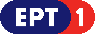 	Πρόγραμμα ΕΡΤ2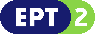 	Πρόγραμμα ΕΡΤ3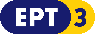 Πρόγραμμα ΕΡΤ Sports